Listado de precios Hoteles San FelipeHotel PunakoraSan Rafael Nº 789 Comuna de San FelipeFono: 34 - 2530 669 · 2530 709 Fax: 34 2530 609Correo: aconcagua@hotelpunakora.clwww.hotelpunakora.cl/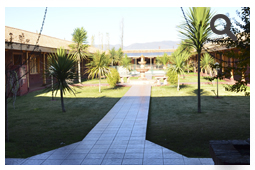 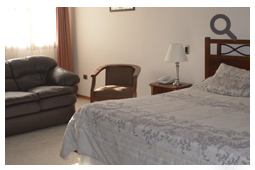 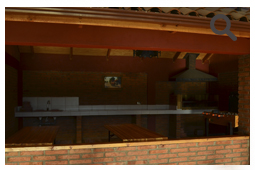 Casa San RegisLa Chaparrina 791, Comuna de San EstebanFono: +056 34 2481052+056 9 92525133Correo: contacto@casasanregis.clwww.casasanregis.cl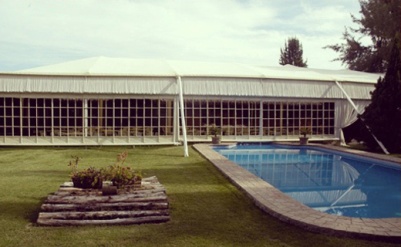 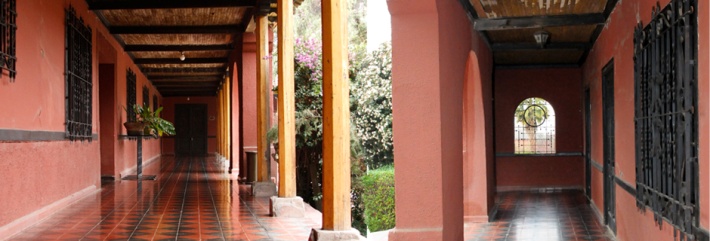 Hotel y Restaurant ReinaresCarlos Condell 75, Comuna de San FelipeSingle: $28.000/día            Triple: $45.000/día             Cuádruple: $55.000/díaDoble: $36.000/día            Matrimonial: $36.000/día Fono: 34 - 2510359
Correo: contacto@hotelreinares.clwww.hotelreinares.cl/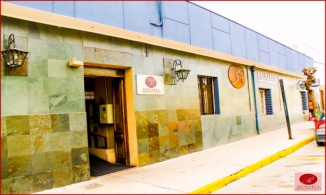 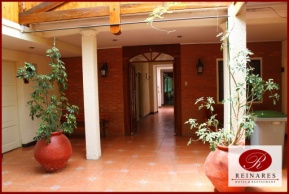 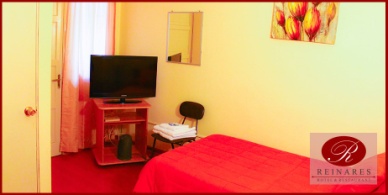 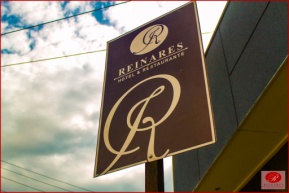 Hotel San Felipe El RealMerced 782 (ex 204) Comuna de San FelipeFono: (56)+(34) 2298414 - Móvil: (56)+(09) 9 9508958www.hotelsanfelipereal.cl/Hotel Residencial CentralSalinas 1141 Comuna de San FelipeFono: (34) 229 0139Correo: hotelcentral.sf@gmail.comwww.hotelresidencialcentral.cl/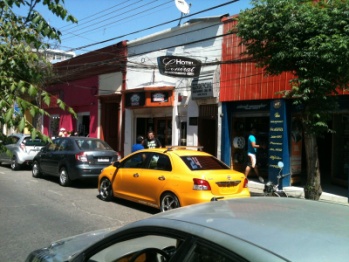 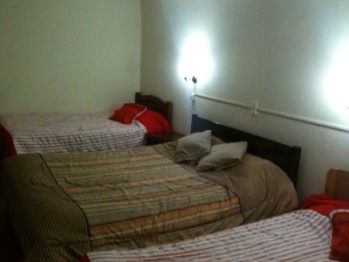 Termas de Jahuel Calle Jahuel, s/n Comuna de Santa MaríaPrecios:                                              Suite Casona      Vip                   Superior            Clásica           StandardHabitación Single                $327.820          $231.620          $217.620        $193.270         $164.570Habitación Doble                $381.450          $300.870          $288.360        $266.250         $227.490
Matrimonial ó Twin Habitación Doble NIÑOS                                                         $217.620        $193.270         $164.570
De 4 a 08 años Cama adicional ADULTO    $126.160           $126.160         $126.160        $126.160
Desde los 08 años Cama adicional NIÑOS       $65.250              $65.250           $65.250          $65.250
De 04 a 08 añosFono: [56 2] 2411 1720 - 2411 1721Correo: reservas@jahuel.clwww.jahuel.cl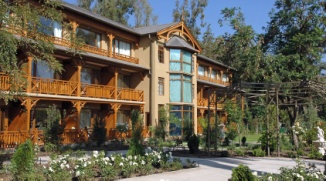 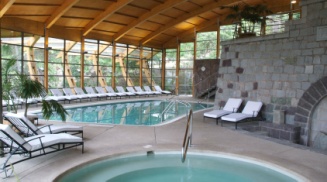 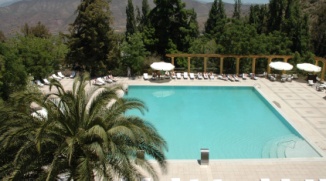 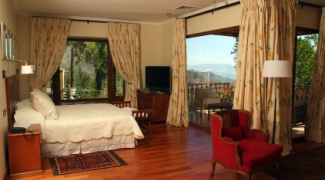 Hostel San FelipePunta del Olivo s/n Vía Encón, ciudad de San Felipe El Real, pre cordillera, Región de Valparaíso, Chile.Precios: HABITACIONES.N°1 es interior del Loft con 3 camas individuales, 2do. piso. Baño compartido con una persona  del primer piso.N°2 con cama matrimonial + cama individual + litera, para 5 personas ideal familiares o amigos, baño privado.N°3 una cama individual 1 ½ + una litera. Baño compartido con hab. N° 4N°4 una cama doble. Baño compartido con hab. N° 3N°5 una litera desmontable. Baño compartido hab. N° 6N°6 una litera desmontable. Baño compartido.Total capacidad 17 personas.El valor es según la habitación pero para este Congreso será uno solo. El valor individual, incluyendo el desayuno, es de $ 15.000 por noche (quince mil pesos).Se pueden ocupar todas las áreas del hostel, como cocina, living y comedor, patio, piscina, biblioteca, etc.No hay problemas de horario llegada porque se facilita llaves.Estacionamiento interior 3 vehículos, exterior 4 o 5. sin costo adicional.GLORIA PADILLA SAEZGuía de Turismo del Valle del AconcaguaHostel San Felipe https://www.facebook.com/hostelsanfelipe?fref=tsCELULAR 94 26 89 57 – EMAIL toursanfelipe@gmail.com